NEW RIVER ELEMENTARY4th Grade Supply List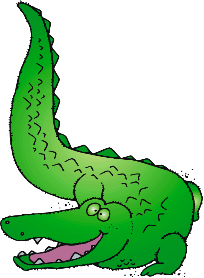 1 bookbag3 packs wide ruled notebook paper2 dozen #2 pencils1  pkg pencil top erasers1 pair Fiskar scissors1 pkg markers, crayons, and colored pencils5 spiral notebooks/composition books2 glue sticks2 boxes of tissues2 bottles hand sanitizer5 folders WITH PRONGS (plastic folders will last longer)1 roll paper towels1 ream of copy paperWish List Items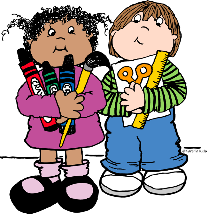 2 package baby wipes/sanitizing wipes1 box of sandwich size ZIPLOC bags1 box of quart size ZIPLOC bags1 box of gallon size ZIPLOC bags1 pkg. of paper plates